AFI/ICA – Projets de DéveloppementFICHE DE PRESENTATION DE PROJETEléments à reprendre dans la présentation de projet et à adresser au S.I. AFI-ICATITRE du projet : DES JARDINS QUI ENSEIGNENT LA VIEPROMOTEUR (membre AFI):		Nom, adresse, N° de téléphone, adresse email, Unité AMERIQUE DU NORD c/o PAOLA ITEN, WALDHOFSTRASSE 7, 8400 WINTERTHURNo. Tel. / WhatsApp 0041 79 574 14 76, piten44@yahoo.fr, et SKYPE    “paoiten”RESPONSABLE de l’exécution du projet (s’il n’est pas le promoteur) : Nom, adresse, N° de téléphone, adresse email : Winny Vixama, La gestionnaire administrative de Main dans la main en Haïti fait la coordination entre les trois Fédérations qui sont responsables sur le terrain pour l’exécution de 2 jardins Adresse Main dans la main en Haïti : Rue Audant, 10, Impasse la Paix, Pétion-Ville, HaïtiTél./WhatsApp : 00 509 34 92 2584   E-Mail : mennanmen_fondasyon@yahoo.comDESCRIPTION du projet : ci-joint Voir le document de projet Contexte du projet Quels sont les problèmes qui se posent ? La région du Nord-ouest est confrontée à une sécheresse persistante qui affecte durablement la production agricole. Les capacités des familles à générer des revenus et la scolarité des enfants se présente vraiment très difficile. Le projet vise donc à apporter une réponse en matière de sécurité alimentaire des écoliers et de leurs parents pour leur permettre de poursuivre leur scolarité.Quelle est la population cible ? Les élèves et leurs parents dans 6 écoles communautaires en moyenne une centaine d’élèves par écoleQuelles solutions ont déjà été mises en place ? Des terres communautaires sont mises à disposition par les Fédérations paysannes pour pouvoir planterL’organisation des cantines scolaires a déjà été mise en placeStratégies à mettre en place : Lier la scolarité et la sécurité alimentaire. Il s’agit ainsi d’augmenter la production agricole locale pour permettre aux enfants et à leurs parents de subvenir à leurs besoins alimentaires et, ce faisant, réduire l’abandon scolaire et améliorer les conditions d’études. Pour y parvenir, il s’agira non seulement de produire localement des denrées agricoles en mettant à disposition des terres pour des jardins scolaires, mais également de former les élèves, leurs parents et les enseignant-e-s à l’agroécologie de sorte à ce qu’ils puissent améliorer les rendements et ainsi garantir la durabilité du projet. Cela passe par trois étapes:1. La formation des parents et des enseignant-e-s aux techniques agroécologiques dispensées par des agronomes locaux dans le cadre de séminaires de formations. 2. La formation des élèves aux techniques agroécologiques lors de leçons sur l’agroécologie, la protection de l’environnement, le reboisement, le compostage, etc. par les enseignant-e-s dans le cadre du programme scolaire.3. La production de denrées agricoles par les élèves et leurs parents sur les parcelles prévues à cet effet. (Il s’agit d’une convergence de solutions choisies en fonction des problèmes)Objectifs à atteindre: La formation des parents, enseignant-e-s et élèves conduit à adopter des techniques agricoles respectueuses de l’environnement et améliorant les rendements agricoles.La production agricole des jardins scolaires est suffisante pour offrir un repas aux élèves dans le cadre des cantines scolaires gérées par les parents, enseignant-e-s et responsables des fédérations locales.L’adoption des techniques agroécologiques dans le cadre de jardins privés (parents, enseignant-e-s) permet aux parents et enseignant-e-s d’être plus résilients face aux aléas climatiques et aux difficultés économiques qui en découlent.Activités à mettre en place (qui permettront de réaliser les solutions préconisées et d’atteindre les objectifs) Formation des parents et enseignant-e-s aux techniques agroécologiques dans le cadre de séminaires dispensés par des agronomes locaux.Elaboration d’un programme de formation à l’agroécologie à destination des élèves sur l’ensemble de l’année scolaire mêlant leçons théoriques et mise en application pratiqueMise en production des parcelles communautaires dédiées au projet. Les parents s’occuperont de la production des vivres (manioc, maïs, millet, patate douce et pois) et les élèves de la production des légumes de sorte à garantir un équilibre nutritionnel. A cette fin, les écoles doivent acquérir des outils et de semences, etc.Mise en place de pépinière et de production de semences. A cette fin, les écoles doivent acquérir des outils et de semences, etc.Gestion des cantines scolaires par les comités locaux, incluant parents, enseignant-e-s et responsables de fédérations localesSuivi du projet par les agronomes et les comités locauxBudget pour un jardin qui enseigne la vie dans le Nord-Ouest d’HAITIEnseignement et formation en agroécologie en théorie et           en pratique des enseignants et des parents, avec matériel           didactique et collation de travail						800.00 Euros           Outils divers									250.00	EurosSemences diverses, semis							250.00	EurosMesures d'infrastructure							500.00 EurosCoûts de matériel (matériel d'irrigation, poteaux, bois, etc.)		150.00 EurosSuivi du projet par un agronome 						350.00 EurosCoûts de transport du matériel						150.00 EurosTotal pour un jardin scolaire						          2'450.00 Euros												         =============                               Pour 6 jardins qui enseignent la vie à 2'450 EUROS / jardin	   	        14'700.00 EUROS										         ===============(Il faut veiller à la cohérence entre objectifs / activités et lignes budgétaires. Commenter les budgets.)SYNTHESECoût total du projet :          	14'700 EUROS	Durée du projet		 	Une année scolaire – auto-roulement pour la suiteFinancementPart d’autofinancement :	Mise à disposition des terres  Les parents fournissent du travail sur les champs et à la préparation de la cantine  Les enseignants n’auront pas d’augmentation de leur salaire pour ce travail supplémentaireAvez-vous présenté ce projet à d’autres organismes ? Si oui, lesquels ? Le programme est en cours depuis 2019 pour 21 écoles à 2'450.00 Euros par jardinscolaireMain dans la main a financé 7 jardins qui enseignent la vie en 2019KEH (Aide au Développement des Églises catholique de Winterthur) a financé jusqu’à présent 4 jardins scolaires en 2020Montant demandé à l’AFI pour 6 jardins scolaires à 2'450 Euros / jardin 14.700 EurosCOORDONNEES pour le versement éventuel du subside (veiller à être très précis et complet)Nom et adresse de la Banque (adresse BIC)  Transfer to:Unibank HaïtiGrand RuePort-au-Prince, HaïtiSWIFT:  UNBKHTPP Nom, adresse et N° de compte du titulaire (N° IBAN)Main dans la Main: Fondation pour un Développement durable Impasse St Juste No. 7HT6110 Port-au-PrinceTitulaire du compte : Fondation MAIN DANS LA MAINAccount #:  131-1022-1462869Grand RueHT6110 Port-au-PrinceEst-ce la première fois que vous présentez un projet à l’AFI ? NON. Winterthur le 28 février 2021                                     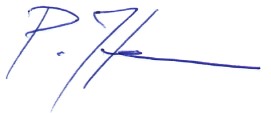     Paola Iten Date et SIGNATURE de trois membres de l’AFI ayant lu attentivement le projet (Chaque personne peut envoyer sa signature à part sur cette feuille)